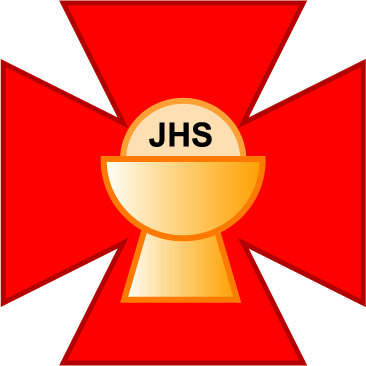 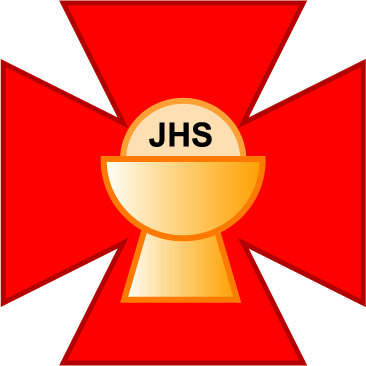 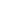 Tuesday, August 2, 2022THÔNG BÁOTo:			Local Chapter Leadership and Participants Memo:		Pre-Camp AssignmentDearest Participants,The Training Committee would like to welcome and thank you for registering for Vươn Lên 37 Cấp II Ngành Hiệp Sĩ. To better prepare for camp and in compliance with the requirement from National Academic Committee, the Training Committee presents you with the following information to complete the following Pre-Camp Assignments:Resources: Theoretical component:Memorize the 8 Beatitudes.Memorize Kinh Dâng Mình Huynh Trưởng & Kinh Huynh Trưởng.Review Level II HT Basic Knowledge materials.Review all lessons pertaining to the training of Eucharistic Youth Leaders-Level I. Preview all lessons pertaining to the training of Eucharistic Youth Leaders-Level II for Hiệp Sĩ.Read and know the Nội Quy, Chapter I, II, III, V, X Read and know the Nghi Thức, Chapter I and VI.Know the official songs of the Vietnamese Eucharistic Youth Society (i.e., Thiếu Nhi Tân Hành Ca, Kinh Huynh Trưởng, Hiệp Hành Ca, Kinh Rước Lễ Thiêng Liêng, Gọi Lửa, etc...). Know and sharpen your camping skills (Morse, Semaphore, Rope Knots, and Decoding).Practical component:  Prepare a Lesson: Select one of the lessons from the Knights of Eucharist (Hiệp Sĩ) curriculum to teach at camp. (VEYM Hiệp Sĩ Curriculum)Be sure to prepare the lesson thoroughly, giving more details is better than not giving enough. Due August 31, 2022.Prepare any visual aids, student information sheets, or any teaching materials to teach a 5 to 7-minute lesson at camp. Due at camp. (Individual Assignments)Suggested LessonsThe Calling, Mission and Responsibility of a Youth Leader (Pick 1): 1. Calling – 2. Mission – 3. ResponsibilityLiving the Eucharistic Day (Pick 1): 1. Meaning of the Eucharist - 2. Content of Living the Eucharistic Day - 3. Morning Offering - 4. Holy Mass & Holy Communion - 5. Spiritual Communion - 6. Night OfferingThe Eucharistic Youth Movement (Nội Quy Chapter I) (Pick 1): 1. Purpose - 2. Foundation - 3. Idol - 4. Principles – 5. 10 Rules 6. Teaching Methods of Phong TràoBible Activities: Select any Gospel from this Liturgical Year (Year B) and prepare a (1) song and dance, (2) game and (3) chant to share at camp. Due at camp (Team Assignments)Create Academic and Events Calendar (CTTT): Submit a 6 months CTTT for Ngành Hiệp Sĩ. Due August 31, 2022. (Team Assignments)Online Lesson: Attend all online lessons and complete online assignments by the due date. All camp participants are expected to call onto the online session for the entire duration.  Camp participants must be in uniform, have their web camera turned on, and be ready to actively participate during the online sessions. If for whatever reason you miss any online sessions, you will be dropped from camp without a refund.Online Session #1: Sunday, August 14 from 7:00-9:30pmOnline Session #2: Sunday, August 21 from 7:00-9:30pmOnline Session #3: Sunday, August 28 from 7:00-9:30pmLevel II Huynh Truong Basic Knowledge Online Quiz: Link available on Sunday, August 14, 2022. The last day to take the quiz will be on Wednesday, August 31, 2022. Due August 31, 2022. (Individual Assignments)Spiritual ComponentNine Day Spiritual Bouquet: Live the Eucharistic Day and record your spiritual day in a Spiritual Bouquet. Starting from Tuesday, August 23 until Thursday, September 1, 2022. Due at camp.Nine Day Novena: A Spiritual Journey - Starting on Tuesday, August 23 to Thursday, September 1, 2022, you will receive a daily scripture to help you reflect and prepare for camp. Write your reflections in a booklet and submit it at camp. Due at camp.Submission: Please upload all completed assignments to your specific Google Drive folder before the specified due date. Please check your email for Google Drive access. If you have any questions or concerns, please contact me at:  thanhtrang.nguyen@veym.net Hope to see everyone complete and submit your pre-camp assignment on time. May the Eucharist of our Lord bless you and your family.T.M. Training CommitteeTr. Maria Nguyen Bach Thanh Trang Camp Master